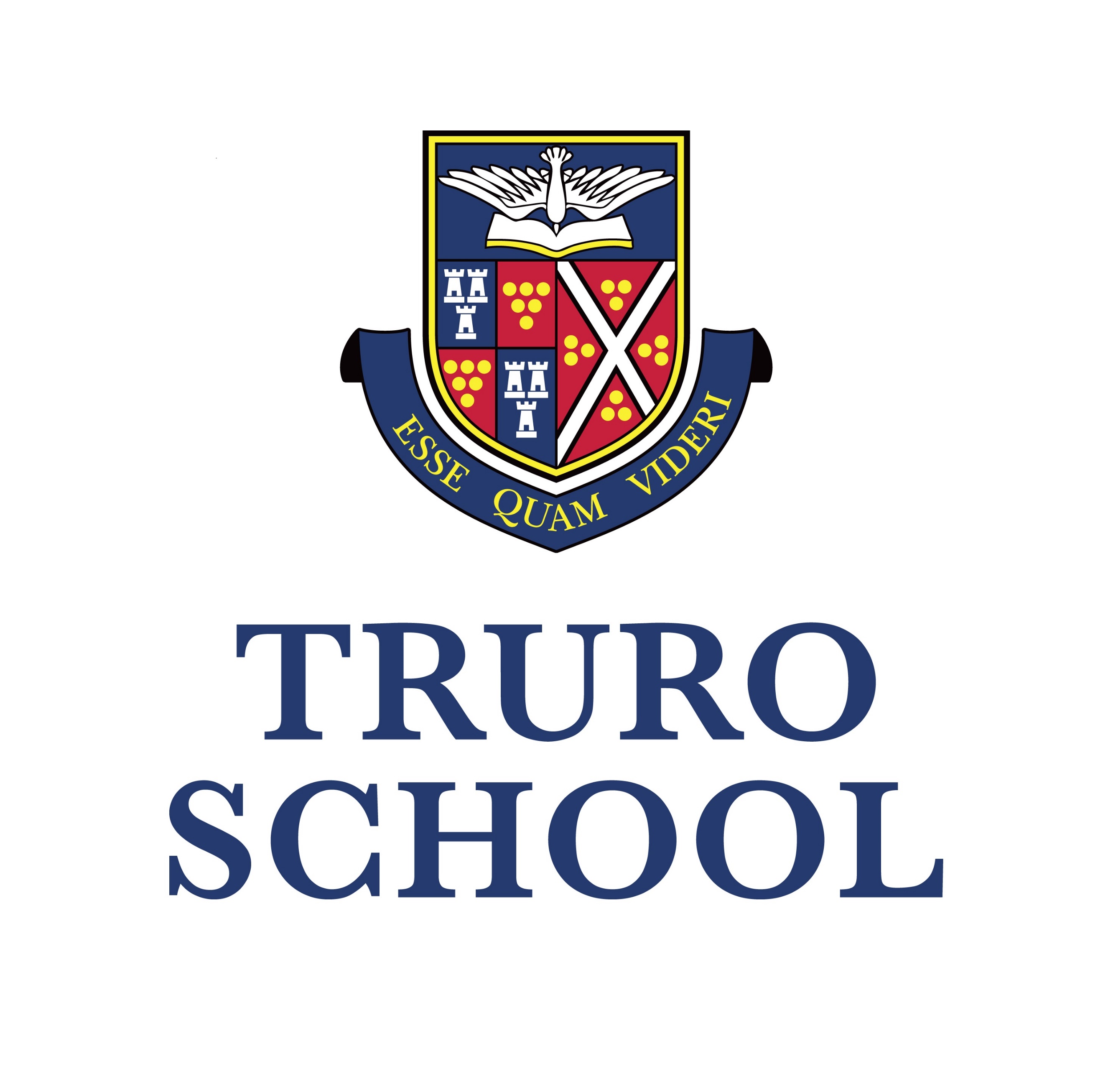 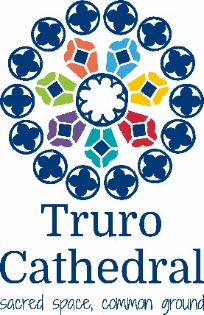 Girl Choristers – Application FormAuditions will be held by appointment during January 2024, and Mr Christopher Gray is very happy to give applicants a pre-audition at a mutually agreed time. Scholarships to the value of a 25% reduction in fees will be awarded to successful candidates. Additional means-tested bursaries are also available and the aim is that selection will be based solely on musical and academic potential, not financial background.  If you require a Means-Tested Bursary application form, please download a copy from > https://www.truroschool.com/admissions/scholarships-and-bursaries/bursaries/ Please provide a written reference letter from your Singing/Instrumental or Music Teacher. Please ask him/her to comment on your suitability to hold a Truro Cathedral choristership, both musically and in terms of discipline, responsibility, and time-keeping.All applicants are required to sing a solo song, preferably from the ABRSM Grade 4 syllabus or higher, but not necessarily.  An accompanist will be provided.
Instrumental and singing examinations undertaken:Latest Music Theory examination undertaken:

Please briefly outline your choral/singing experience to date:
Please indicate if you have had any vocal difficulties in the past, and give details if applicable:
Signed ………………………………………………………………….. Parent name………………………………….………………………………………………………………….. Parent name …………………………………Forms should be returned, by Wednesday 13 December 2023, to: admissions@truroschool.com
Admissions Department, Truro School, Trennick Lane, Truro, TR1 1TH, Cornwall Truro School and Truro Cathedral work together very closely in running the cathedral chorister programme. We hold information on boys and girls when they or their parents express interest in applying to be a chorister, when they apply to be a chorister, and when they become a chorister. We share this information across the two organisations, where necessary, for two reasons: first, to join up our pastoral care of each chorister ensuring that the school and cathedral commitments are dovetailing smoothly for them; and, secondly, in order to save each organisation writing to request the same information. Please see our privacy policies for more information:https://www.truroschool.com/parents/policies/ www.trurocathedral.org.uk/about-us/governance-and-chapter/policies  Child’s surname:Child’s given names:Child’s date of birth:Name of singing teacher  
(if applicable):Details of chosen song: First instrumentSecond instrumentThird instrumentName of Instrument(or voice):For how long have lessons been taken?Last grade examination detail (grade, date, mark):Approximate grade(if no exams taken):GradeDateMark